EMEIEF BAIRRO TAQUARA BRANCABERÇÁRIOATIVIDADE PARA SEGUNDA FEIRA: 09/08/2021HOJE VAMOS ASSISTIR UM DESENHO QUE A TIA HELÔ PREPAROU PARA CONHECERMOS OS PERSONAGENS DAS LENDAS FOLCLÓRICAS.https://youtu.be/r5WedyIjerw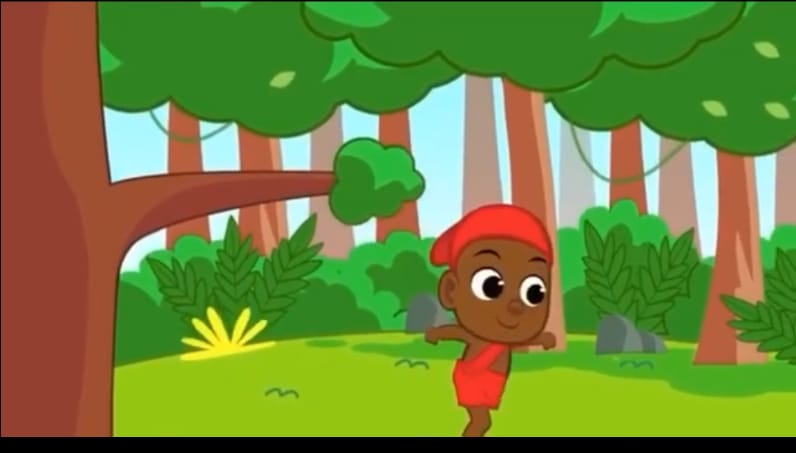 REGISTRO: PEDIMOS QUE FILMEM AS CRIANÇAS ASSISTINDO O VÍDEO. PEDIMOS AINDA QUE OS ESTIMULEM A FALAR O NOME DOS PERSONAGENS, QUE APARECEM NA HISTÓRIA.EMEIEF BAIRRO TAQUARA BRANCABERÇÁRIOATIVIDADE PARA TERÇA FEIRA: 10/08/2021HOJE FAZER UM EXERCÍCIO DE MOVIMENTO.A CRIANÇA DEVERÁ PULAR COM UMA PERNA SÓ.TANTO COM A PERNA DIREITA, QUANTO A PERNA ESQUERDA.PEDIMOS ÁS MAMÃES QUE FALEM AO BEBÊ QUE ELE ESTÁ PULANDO COM A PERNA DIREITA.E DEPOIS COM A PERNA ESQUERDA.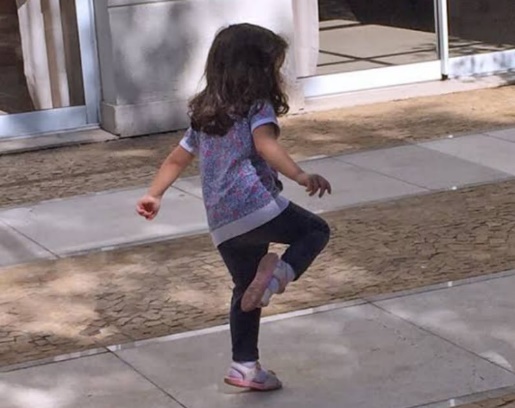 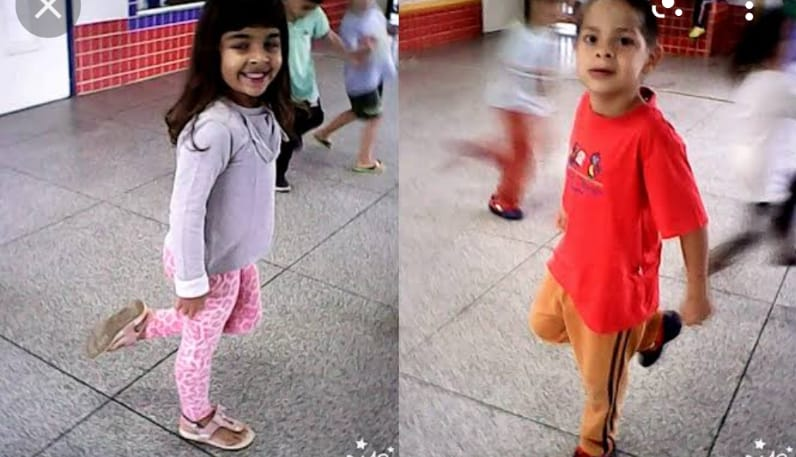 ELE NÃO PRECISA APRENDER LATERALIDADE, MAS VAI AUMENTANDO SEU CONHECIMENTO DE VOCABULÁRIO.REGISTRO: TIRAR FOTO OU FILMA-LO FAZENDO O MOVIMENTO. SE O BEBÊ NÃO CONSEGUIR, PEDIMOS AOS RESPONSÁVEIS QUE FAÇA, PARA O BEBÊ APRECIAR.EMEIEF BAIRRO TAQUARA BRANCABERÇÁRIOATIVIDADE PARA QUARTA- FEIRA: 11/08/2021HOJE O BEBÊ VAI PARTICIPAR DE BRINCADEIRAS CANTADAS.RODA- RODACIRANDA- CIRANDINHAESSAS BRINCADEIRAS MUSICALIZADAS FAZEM PARTE DO FOLCLÓRE BRASILEIRO.AS NOSSAS BISAVÓS, ENSINARAM NOSSAS AVÓS E MAMÃES QUE NOS ENSINARAM.ESSAS BRINCADEIRAS MUSICAIS FORAM PASSADAS DE GERAÇÃO EM GERAÇÃO.HOJE A MAMÃE VAI BRINCAR COM SEU BEBÊ, ENSINANDO-O TAMBÉM.https://youtu.be/YFYHaW327QE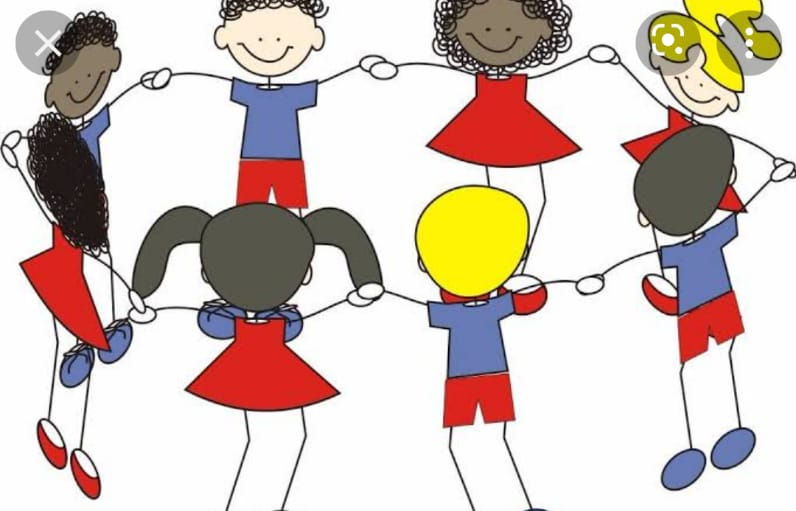 EMEIEF BAIRRO TAQUARA BRANCABERÇÁRIOATIVIDADE PARA QUINTA FEIRA: 12/08/2021VAMOS PARTICIPAR DE BRINCADEIRAS FOLCLÓRICASA MAMÃE MONTARÁ UM TÚNEL DENTRO DE CASA, COM CADEIRAS.ENQUANTO O BEBÊ PASSA PELO TÚNEL, A MAMÃE VAI RECITAR A SEGUINTE PARLENDA:PASSA PASSA CAVALEIROPELA PORTA DO CARNEIRO3 VEZES3 VEZESO ÚLTIMO QUE FICAR TEM MULHER E FILHO PARA SUSTENTAR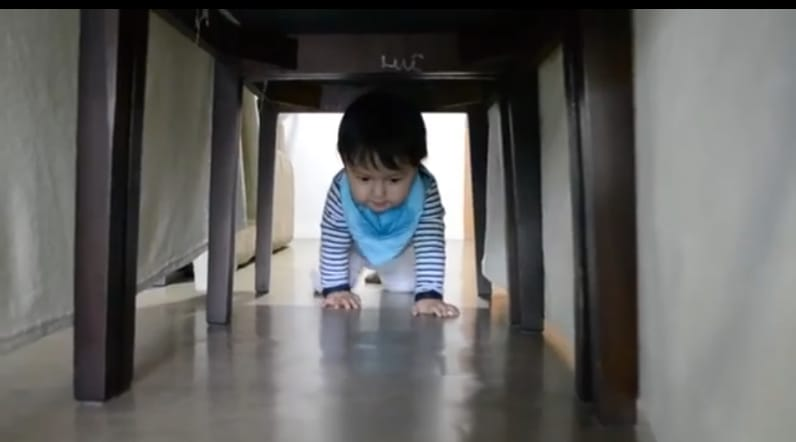 REGISTRO: QUEREMOS VER O BEBÊ REALIZANDO A ATIVIDADE.EMEIEF BAIRRO TAQUARA BRANCABERÇÁRIOATIVIDADE PARA SEXTA FEIRA: 13/08/2021HOJE A MAMÃE OU O PAPAI VAI FAZER A BRINCADEIRA COM A PARLENDA “CADÊ O TOUCINHO QUE ESTAVA AQUI?”A CRIANÇA VAI ESTICAR O BRAÇO E A MAMÃE VAI INICIAR PELA PALMA DA MÃO TOCANDO EM CADA DEDO, E NOMEANDO-O DA SEGUINTE MANEIRA: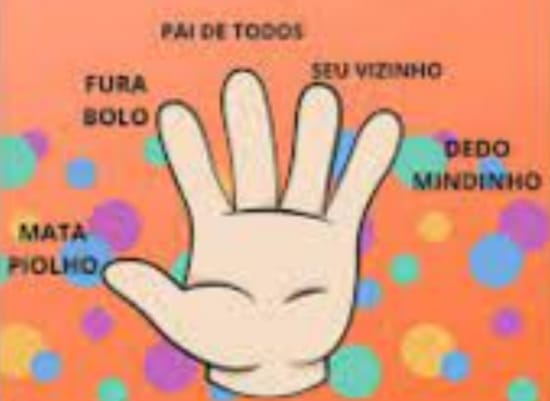 EM SEGUIDA, COM O DEDO INDICADOR, TOCA NA PALMA DA MÃO DA CRIANÇA E PERGUNTA:- CADÊ O TOUCINHO QUE TAVA AQUI?E RESPONDE:- O GATO COMEU. E O DIÁLOGO CONTINUA:- CADÊ O GATO?-  FOI PRO MATO!- E CADÊ O MATO?- O FOGO QUEIMOU!- E CADÊ OFOGO?- A ÁGUA APAGOU!- E CADÊ A ÁGUA?- O BOI BEBEU!- CADÊ O BOI?- FOI AMASSAR O TRIGO!- E CADÊ O TRIGO?- A GALINHA ESPALHOU!- E CADÊ A GALINHA?- FOI BOTAR OVO!- CADÊ O OVO?- O PADRE COMEU!- E CADÊ O PADRE?- FOI REZAR A MISSA!- E CADÊ A MISSA?NESSA HORA, A PESSOA QUE PERGUNTOU PERCORRE O BRAÇO DO BEBÊ COM O DEDO MÉDIO E INDICADOR, COMO SE FOSSE DOIS PÉZINHOS. ELA VAI ATÉ EMBAIXO DO BRAÇO DO BEBÊ FAZER CÓCEGAS, ENQUANTO DIZ: “FOI POR AQUI, POR AQUI, POR AQUI... ACHOU”.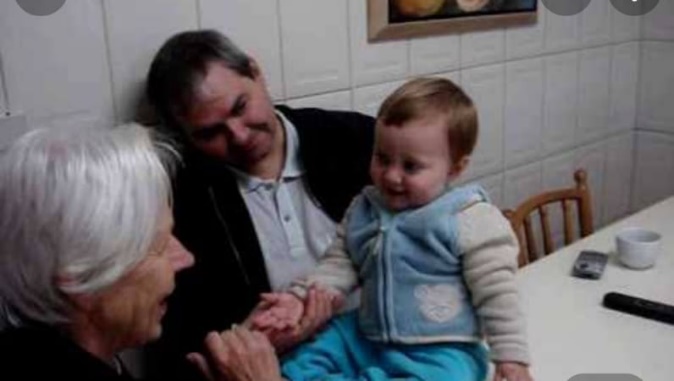 